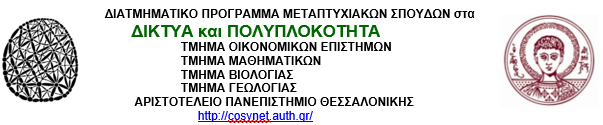 Α Ν Α Κ Ο Ι Ν Ω Σ ΗΠαρουσίαση Διπλωματικής ΕργασίαςΧρόνος: Τετάρτη 25 Οκτωβρίου 2023, ώρα 18:00Χώρος: Διαδικτυακά στον σύνδεσμο 
https://authgr.zoom.us/j/3128857494?pwd=VDNtNlpQQUZSVnhBSmdvQkU5NzVmQT09Τίτλος  Εργασίας Φοιτητής3-μελής ΕπιτροπήΣυγκριτική ανάλυση Δικτύων κατασκευαζόμενων με δείκτες εντροπίας και στατιστικούς δείκτες σε πραγματικά δεδομέναComparative analysis of networks constructed with entropy and statistical indicators on real dataΣεφεριάδηςΚωνσταντίνοςΜακρής Γ. (Επιβλέπων)Αντωνίου Ι.
Μπράτσας Χ.